Gesvalt e Incotec alcanzan un acuerdo estratégico para reforzar su oferta de valoración de intangiblesEl objetivo de esta alianza es proporcionar a los clientes un asesoramiento integrado en materia de activos intangibles, ofreciendo un servicio diferencial, competitivo y centrado en mejorar las capacidades en materia de innovación, digitalización y tecnología del tejido empresarialEn el contexto actual de incertidumbre y transformación a nivel empresarial los activos intangibles son un elemento diferenciador para generar valor a medio y largo plazo a los stakeholders y al mercado.Con este acuerdo, las dos compañías aumentan exponencialmente su competitividad, aprovechando la complementariedad de su core business cubriendo toda la cadena de valor al tiempo que ofrecen un servicio rápido, ajustado a estándares internacionales de valoración y homologado por diferentes entidades y organismos financierosPuedes encontrar esta noticia y otras en nuestra web y en @gesvaltMadrid, 12 de abril de 2021 – Gesvalt, compañía de referencia en el sector de la consultoría, valoración y actuaciones técnicas e Incotec, empresa líder global en servicios de consultoría técnica especializada en I+D+i, medio ambiente industrial, gestión de incentivos, así como valorización y transferencia tecnológica, con más de 20 años de experiencia en el sector de la innovación, han alcanzado una alianza estratégica. Este acuerdo se centra en ampliar de manera conjunta e integrada la oferta de servicios de ambas compañías en el ámbito de la consultoría y valoración de activos intangibles para empresas. El panorama económico, social y empresarial actual, caracterizado por la incertidumbre y la volatilidad que ha provocado la pandemia, ha obligado a las compañías a iniciar procesos de transformación y reinvención para poder ampliar sus capacidades y resistir a la crisis. En este sentido, un aspecto clave en este proceso es la gestión de los activos intangibles, un pilar fundamental en todas las compañías y, en muchas ocasiones, infravalorado. Los intangibles representan una herramienta muy importante de generación de valor para los stakeholders y un elemento clave para fomentar estrategias de diferenciación. De esta manera se hace necesario incentivar el desarrollo de actuaciones que generen ventajas competitivas, incrementen el valor de los productos y servicios como el diseño, la innovación, la calidad, o el desarrollo de servicios personalizados y constituyan nuevas vías de ingresos para las compañías.Por este motivo, el acuerdo entre Incotec y Gesvalt se asienta sobre tres pilares principales. En primer lugar, el apoyo a la creación de un tejido de sociedades innovadoras que desarrollen e impulsen nuevos modelos de negocio. En segundo lugar, ayudar a las compañías en la puesta en marcha de proyectos, así como en rentabilizarlos a través de la canalización de ayudas e incentivos fiscales, la activación de la inversión, valoración de los intangibles y captación de fondos. Por último, esta alianza tiene también un propósito divulgativo, con el objetivo de aumentar el conocimiento sobre innovación y la gestión de los resultados de el proceso de pasar “de la idea al mercado”. De este modo, las dos empresas aportarán su experiencia y conocimiento en las diferentes áreas en las que son especialistas para ofrecer y potenciar un servicio diferencial de valoración de intangibles en áreas como la innovación, la digitalización y la tecnología. En este sentido, Gesvalt se servirá de su amplio conocimiento de los mercados internacionales y locales, mediante su capilarizada red y de la homologación de sus procesos por diferentes entidades y organismos financieros, para complementar a Incotec en sus servicios de valoración de diferentes tecnologías. Por su parte, Incotec a través de su know how en la valoración de activos tecnológicos, servirá como impulso para Gesvalt en el desarrollo completo de valoraciones de este tipo de activos desde un punto de vista técnico, cubriendo así toda la cadena de valor y ofreciendo un servicio conjunto altamente competitivo. El trabajo conjunto de ambas firmas supondrá la puesta en el mercado de un servicio 360 grados, cubierto por un equipo multidisciplinar de más de 200 profesionales altamente cualificados y acreditados con certificaciones internacionales, especializados en diferentes áreas como legal, económica, financiera, contable y tecnológica. Asimismo, este trabajo conjunto estará centrado en la innovación sectorial: nuevas tecnologías, químico, biotecnológico, farmacéutico, energético, movilidad y transporte, alimentación y sanitario. Sandra Daza, Directora General de Gesvalt afirmó: “la actual situación de incertidumbre y transformación empresarial y social que vivimos ha provocado que muchas compañías se vean en la necesidad de gestionar y valorar sus activos intangibles para continuar aportando valor a sus grupos de interés. Por este motivo, desde Gesvalt estamos muy orgullosos de haber unido fuerzas con Incotec. Estamos convencidos de que juntos alcanzaremos nuestro objetivo de posicionarnos en el mercado con una oferta de valor y basada en el conocimiento y la experiencia para ayudar a todos nuestros clientes a ser más competitivos y aprovechar todas las oportunidades”. Noelia Escobar, Responsable Institucional e Intangibles de Incotec, señaló: “La actual situación refuerza una afirmación clave, aquellas compañías que sepan gestionar sus activos intangibles, serán capaces de generar valor a medio y largo plazo para sus clientes, empleados, accionistas y para la sociedad en general. No encontramos ante la oportunidad única de transformarnos a través del Programa Next Generation EU, hacernos más resilientes, “salir fortalecidos”, para ello es indispensable fomentar estrategias de diferenciación en Valor frente a aquella dirigidas a abaratar costes de fabricación de productos estandarizados, donde el conocimiento, cobra mayor relevancia sobre el capital físico, intangible vs. tangible. Esta alianza persigue ayudar a las empresas en esa dirección.” Acerca de GesvaltGesvalt es una compañía de referencia en el sector de la consultoría, valoración y actuaciones técnicas. Su experiencia de más de 20 años, un equipo de profesionales altamente cualificados y el firme compromiso por ofrecer un servicio de máxima calidad, son las claves para convertirse en socios estratégicos de las principales compañías privadas y entidades públicas. Cuenta con gran implantación de oficinas en España, Portugal y Colombia. La firma forma parte también de la red internacional VRG que le permite operar en los principales países del mundo. Acerca de IncotecIncotec es una empresa líder global en servicios de consultora técnica especializada en I+D+i, medio ambiente industrial, gestión de incentivos y valorización tecnológica en diferentes ámbitos (TICs, alimentación, farma, energía, biotecnología, construcción, químico o automoción, entre otros). Más de 20 años de experiencia en el sector de la innovación, garantizando la identificación de activos intangibles tecnológicos, así como asesorando en la valorización y medidas de rentabilización de los mismos. Equipo de más de 100 profesionales, esencialmente personal técnico procedente de diferentes sectores y un ámbito de actuación en todo el territorio nacional, con oficinas en Madrid, Barcelona, Vigo, Valencia, Bilbao, Vitoria, Zaragoza y Sevilla.Puedes seguirnos en: 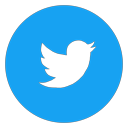 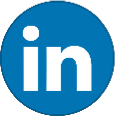 Para más información sobre Gesvalt: Para más información sobre Incotec: Jorge Méndez PeñasGlorieta de Quevedo 928015 – Madrid jorge.mendez@incotec.es91 559 60 88Ana de la Fuente Paseo de la Castellana, 141 28046 – Madrid afuente@gesvalt.es 91 457 60 57 Eva Tuñas etunas@kreab.com+34 635186419Daniel Santiago dsantiago@kreab.com+34 692 52 87 60